Maturitní témata z předmětuNĚMECKÝ JAZYKObor vzdělání:	EKONOMIKA A PODNIKÁNÍ		Školní rok:	2021/2022Kód:			63-41-M/01		Zaměření:		Cestovní ruch, řízení firem, bezpečnost a právoMATURITNÍ TÉMATA Z NĚMECKÉHO JAZYKA Familie und Charakteristik meines FreundesMein Lebenslauf und ZukunftspläneWohnenTagesablaufHobbys und VergnügungUrlaub und FerienEssgewohnheitenSchule und BildungKunst, Kultur und MassenmedienSport und FreizeitKleidung und ModeGesunde Lebensweise, beim ArztWetter und JahreszeitenVerkehr und Reisen Feste und BräucheTschechische Republik und PragBRD – Bundesländer und BerlinÖsterreich und WienSchweiz und BernDienstleistungenV Mostě dne  02. 09. 2021                                                             Ing. Lucie Machuldová                                                                                                                     ředitelka školy                                                                                                                                                                                                                  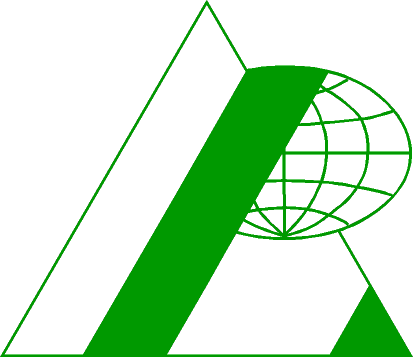 Střední  ODBORNÁ  ŠKOLA  pODNIKATELSKá  MOST, s. r. o.,Most, Topolová 584, PSČ 434 47  